ПЕРЕЧЕНЬОБОРУДОВАНИЯ КОМНАТЫ ПСИХОЛОГИЧЕСКОЙ РАЗГРУЗКИ ОГАПОУ «Чернянский агромеханический техникум»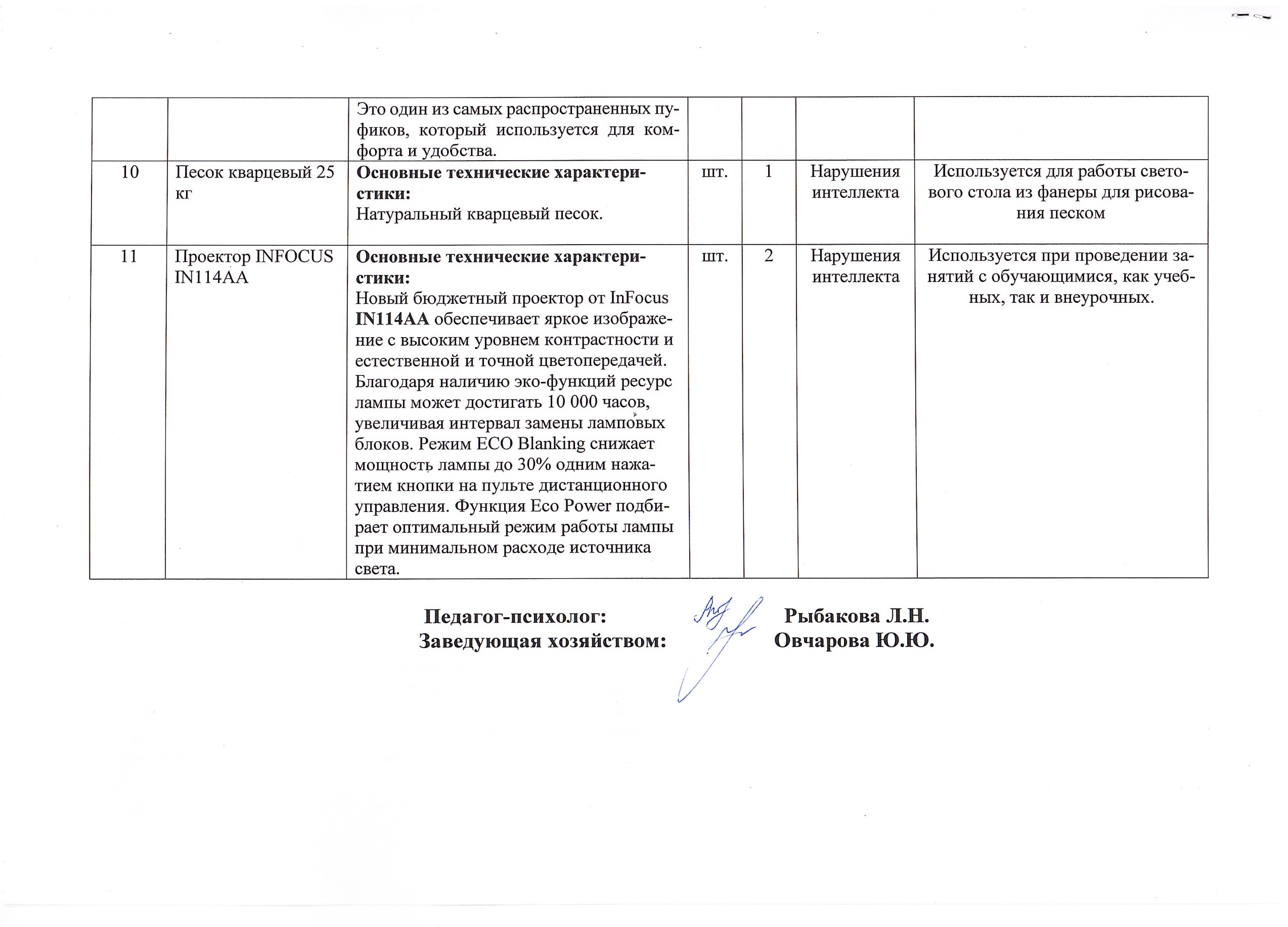 № п/пЕд. изм.Кол-воНозологияРекомендации№ п/пНаименование оборудованияТехнические характеристики1Массажная дорожка L150смОсновные технические характеристики:Массажная дорожка изготовлена из высококачественной пластмассы. Размер: 30х150 см.шт. 3НарушенияинтеллектаИспользуется при проведении спортивно-оздоровительных занятий, игровых форм работы. 2Коврик с шипами круглый 220ммОсновные технические характеристики:Вес: 270 гр.Длина: 220 MMШирина: 220 MMВысота: 20 MMКруглый массажный коврик с шипами диаметр 220 мм.Идеально подходит для детей-инвалидов, ведущих малоподвижный образ жизни. Позволяет проводить точечный массаж стоп, благоприятно воздействуя на функции внутренних органов. На стопах расположены рефлексогенные зоны, связанные с определенными внутренними органами: легкими, печенью, почками, желудком, кишечником, мочевым пузырем. Стимулирование этих зон оказывает нормализующее влияние на их функции.Прекрасное средство при плоскостопии: как при начальной стадии, так и при уже развившейся патологии.Яркие и сочные цвета.Коврик выполнен из безопасных материалов.Материал ПВХ.шт.15НарушенияинтеллектаИспользуется при проведении спортивно-оздоровительных занятий, игровых форм работы. 3Кольцо с длинными шипами 170ммОсновные технические характеристики:Вес: 160 грДлина: 170 MШирина: 170 MКольцо массажное с длинными шипами.Диаметр 170 мм.Идеально подходит для детей-инвалидов, ведущих малоподвижный образ жизни. Не требует специальных знаний массажа. Не травмирует кожу. Улучшает кровообращение, расслабляет напряженные или затекшие мышцы.При регулярном использовании уходит боль и улучшается тонус мышц. Улучшение центральной и периферической нервной систем.Можно использовать как кистевой эспандер, а это следующие плюсы от использования:Развитие силы сжатия, профилактика артроза и артрита. Улучшение кровообращения, профилактика растяжений, уравновешивает нервную систему.Рекомендуется для восстановления мелкой моторики.Материал ПВХ.шт.15НарушенияинтеллектаИспользуется при проведении спортивно-оздоровительных занятий, игровых форм работы. 4Ежик-шарик 75ммОсновные технические характеристики:Вес: 118 грДлина: 75 MMШирина: 75 MMМассажный "Ежик-Шарик"Идеально подходит для детей-инвалидов, ведущих малоподвижный образ жизни. С помощью этого мяча, вы можете проводить самостоятельный массаж всего тела. Благодаря мягким шипам на поверхности, не травмирующим кожу, вы добиваетесь точечного воздействие на проблемные участки: улучшается кровообращение, капилярный кровоток, повышается тонус мышц и кожи. Улучшение периферической и центральной нервной систем. Отлично развивает мелкую моторику, хватательный рефлекс, координацию движений, мышление.Можно использовать просто как мячик и развивать меткость, ловкость, физическую силу.Легко моется, не выцветает, сделан из безопасных материалов.Диаметр 75 мм.Материал ПВХ.шт.15НарушенияинтеллектаИспользуется при проведении спортивно-оздоровительных занятий, игровых форм работы. 5Валик с шипами большой 260ммх60ммОсновные технические характеристики:Вес: 260 грДлина: 260 MMШирина: 60 MMВысота: 60 MMМассажный валик с шипами.Идеально подходит для детей-инвалидов, ведущих малоподвижный образ жизни. Отлично подходит для проработки всех групп мышц. Не требует специальных знаний техники массажа.Максимально эффективны при массаже крупных мышц.С помощью специальных шипов на поверхности осуществляется глубинная стимуляция тканей. Улучшается кровообращение и лимфоток.При регулярном использовании уходит боль и улучшается тонус мышц. Очень полезен при плоскостопии. Как при начальной стадии, для формирования стопы, так и при уже сложившейся патологии, для снятия болевых симптомов и напряженности стопы.Яркие и насыщенные цвета. Материал ПВХ.шт.15НарушенияинтеллектаИспользуется при проведении спортивно-оздоровительных занятий, игровых форм работы. 65.097.04 ROMANA Fitness коврик (мат)Основные технические характеристики:Складной мат «Чудо-коврик» из поролона обтянутый винилискожей. Подходит для спортивных игр, растяжек и йоги. В сложенном состояние может использоваться как пуф. Имеет габаритные размеры 500 x 1200 x 40 мм и плотность 22 кг/м3. Вес с упаковкой 0,4 кгшт. 15НарушенияинтеллектаИспользуется при проведении спортивно-оздоровительных занятий, игровых форм работы. 7Детский игровой набор "Кубик-рубик" (большой)300*300*300 Т14Основные технические характеристики:Яркий мягкий комплекс для сенсорной комнаты, комнаты релаксации, спортивных залов и любых других мест, где дети-инвалиды проводят время. Мягкие комплексы - это элементы мебели и игрушки одновременно, это всегда интересные игры, хорошее настроение и безопасность. 
Кубики размером     300х300х300 мм - 27штшт. 2НарушенияинтеллектаИспользуется при проведении спортивно-оздоровительных занятий, игровых форм работы. 8Световой стол из фанеры для рисования пескомОсновные технические характеристики:Корпус стола выполнен из фанеры. В дно стола вмонтирована светодиодная подсветка, позволяющая проецировать изнутри различные световые эффекты, дополняющие рисунки на песке. Подсветка отделена от наружной части прозрачной перегородкой из оргстекла. Управление осуществляется с помощью пульта.Световой стол для рисования песком предназначен для развития мелкой моторики, улучшения работы памяти, развития художественно-эстетического вкуса, внимания и мышления, развития коммуникативных навыков, речевой активности.шт. 5НарушенияинтеллектаСтол предназначен для релаксации, тактильной и зрительной стимуляции, развития воображения, игровой терапии.